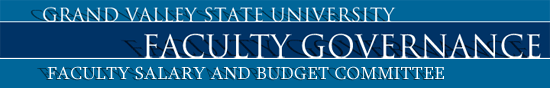 Meeting 13Agenda302E DeVos Center (Pew Campus)Friday, March 29, 2013Noon – 1:30pmCall to order Approval of agenda   [02 FSBC Agenda 2013-03-29.docx]Approval of minutes   [03 FSBC Minutes 2013-03-15.docx]Guest: Provost Gayle DavisWhat is the status of university wide cost efficiency measures?
How is the provosts office encouraging cost efficiencies?
How do you envision FSBC best facilitating these discussions?Some departments must run low-enrolled courses in order to graduate majors. What strategies might departments employ in an effort to make up for those low-enrolled courses? The following are examples to illustrate the question: can they award a faculty member partial FTE credit for running low-enrolled courses? Can departments offset low-enrolled classes with large section classes? A related question: are we tracking how many low-enrolled courses are taught without compensation? What are your thoughts on on-line courses?  
Is the administration encouraging, discouraging or neutral on the development of GVSU on-line courses?
Is the administration pursuing ways to give credit for students taking on-line courses elsewhere?What do you foresee as new initiative for next year?AnnouncementsAdjournment_________Next (last) meeting: April 12, 2013 downtown campus 302E DeVos Center    Lunch provided